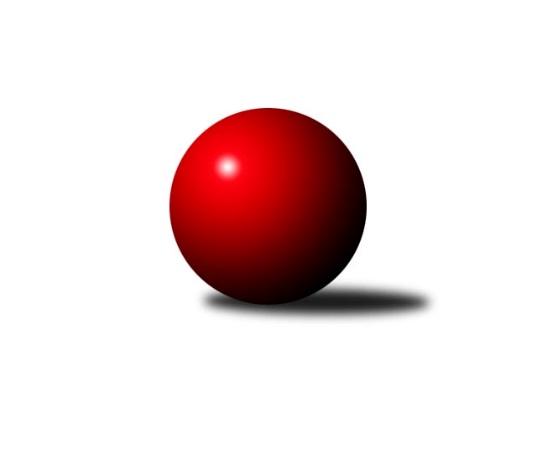 Č.4Ročník 2022/2023	25.4.2024 Jihočeský KP1 2022/2023Statistika 4. kolaTabulka družstev:		družstvo	záp	výh	rem	proh	skore	sety	průměr	body	plné	dorážka	chyby	1.	TJ Sokol Nové Hrady A	4	4	0	0	25.0 : 7.0 	(31.5 : 16.5)	2627	8	1832	795	28.5	2.	KK Hilton Sez. Ústí A	4	4	0	0	23.0 : 9.0 	(33.0 : 15.0)	2751	8	1834	917	17	3.	TJ Sokol Písek A	4	3	0	1	18.0 : 14.0 	(27.5 : 20.5)	2517	6	1751	766	46.3	4.	TJ Centropen Dačice E	4	2	1	1	17.0 : 15.0 	(26.5 : 21.5)	2640	5	1783	858	34.3	5.	TJ Loko Č. Budějovice B	4	2	0	2	18.0 : 14.0 	(27.0 : 21.0)	2458	4	1721	737	48	6.	TJ Dynamo Č. Budějovice A	4	2	0	2	13.0 : 19.0 	(18.0 : 30.0)	2438	4	1695	744	28.5	7.	TJ Spartak Soběslav A	3	1	0	2	11.0 : 13.0 	(15.0 : 21.0)	2505	2	1721	784	43.3	8.	KK Hilton Sez. Ústí B	3	1	0	2	11.0 : 13.0 	(14.0 : 22.0)	2566	2	1754	812	39	9.	TJ Kunžak A	4	1	0	3	14.0 : 18.0 	(19.0 : 29.0)	2635	2	1814	821	43	10.	KK Lokomotiva Tábor	4	1	0	3	13.0 : 19.0 	(24.0 : 24.0)	2504	2	1710	794	33	11.	TJ Nová Ves u Č. B. A	3	0	1	2	8.0 : 16.0 	(18.0 : 18.0)	2453	1	1700	753	37	12.	TJ Sokol Chotoviny B	3	0	0	3	5.0 : 19.0 	(10.5 : 25.5)	2432	0	1719	713	51.7Tabulka doma:		družstvo	záp	výh	rem	proh	skore	sety	průměr	body	maximum	minimum	1.	KK Hilton Sez. Ústí A	3	3	0	0	18.0 : 6.0 	(25.0 : 11.0)	2755	6	2758	2752	2.	TJ Sokol Nové Hrady A	3	3	0	0	18.0 : 6.0 	(22.0 : 14.0)	2567	6	2611	2543	3.	TJ Loko Č. Budějovice B	2	2	0	0	13.0 : 3.0 	(16.0 : 8.0)	2496	4	2531	2460	4.	TJ Dynamo Č. Budějovice A	2	2	0	0	11.0 : 5.0 	(13.0 : 11.0)	2397	4	2401	2393	5.	TJ Centropen Dačice E	2	1	1	0	9.0 : 7.0 	(14.0 : 10.0)	2611	3	2680	2541	6.	TJ Spartak Soběslav A	1	1	0	0	7.0 : 1.0 	(7.0 : 5.0)	2372	2	2372	2372	7.	TJ Sokol Písek A	1	1	0	0	6.0 : 2.0 	(8.0 : 4.0)	2390	2	2390	2390	8.	KK Lokomotiva Tábor	2	1	0	1	9.0 : 7.0 	(13.0 : 11.0)	2525	2	2767	2282	9.	TJ Kunžak A	3	1	0	2	12.0 : 12.0 	(14.5 : 21.5)	2575	2	2607	2538	10.	KK Hilton Sez. Ústí B	1	0	0	1	3.0 : 5.0 	(4.0 : 8.0)	2678	0	2678	2678	11.	TJ Nová Ves u Č. B. A	1	0	0	1	2.0 : 6.0 	(6.0 : 6.0)	2495	0	2495	2495	12.	TJ Sokol Chotoviny B	1	0	0	1	1.0 : 7.0 	(2.5 : 9.5)	2563	0	2563	2563Tabulka venku:		družstvo	záp	výh	rem	proh	skore	sety	průměr	body	maximum	minimum	1.	TJ Sokol Písek A	3	2	0	1	12.0 : 12.0 	(19.5 : 16.5)	2559	4	2663	2391	2.	TJ Sokol Nové Hrady A	1	1	0	0	7.0 : 1.0 	(9.5 : 2.5)	2687	2	2687	2687	3.	KK Hilton Sez. Ústí A	1	1	0	0	5.0 : 3.0 	(8.0 : 4.0)	2742	2	2742	2742	4.	TJ Centropen Dačice E	2	1	0	1	8.0 : 8.0 	(12.5 : 11.5)	2655	2	2684	2626	5.	KK Hilton Sez. Ústí B	2	1	0	1	8.0 : 8.0 	(10.0 : 14.0)	2510	2	2514	2506	6.	TJ Nová Ves u Č. B. A	2	0	1	1	6.0 : 10.0 	(12.0 : 12.0)	2432	1	2508	2355	7.	TJ Kunžak A	1	0	0	1	2.0 : 6.0 	(4.5 : 7.5)	2694	0	2694	2694	8.	TJ Loko Č. Budějovice B	2	0	0	2	5.0 : 11.0 	(11.0 : 13.0)	2440	0	2514	2365	9.	KK Lokomotiva Tábor	2	0	0	2	4.0 : 12.0 	(11.0 : 13.0)	2494	0	2724	2264	10.	TJ Spartak Soběslav A	2	0	0	2	4.0 : 12.0 	(8.0 : 16.0)	2572	0	2591	2552	11.	TJ Sokol Chotoviny B	2	0	0	2	4.0 : 12.0 	(8.0 : 16.0)	2367	0	2421	2313	12.	TJ Dynamo Č. Budějovice A	2	0	0	2	2.0 : 14.0 	(5.0 : 19.0)	2479	0	2479	2479Tabulka podzimní části:		družstvo	záp	výh	rem	proh	skore	sety	průměr	body	doma	venku	1.	TJ Sokol Nové Hrady A	4	4	0	0	25.0 : 7.0 	(31.5 : 16.5)	2627	8 	3 	0 	0 	1 	0 	0	2.	KK Hilton Sez. Ústí A	4	4	0	0	23.0 : 9.0 	(33.0 : 15.0)	2751	8 	3 	0 	0 	1 	0 	0	3.	TJ Sokol Písek A	4	3	0	1	18.0 : 14.0 	(27.5 : 20.5)	2517	6 	1 	0 	0 	2 	0 	1	4.	TJ Centropen Dačice E	4	2	1	1	17.0 : 15.0 	(26.5 : 21.5)	2640	5 	1 	1 	0 	1 	0 	1	5.	TJ Loko Č. Budějovice B	4	2	0	2	18.0 : 14.0 	(27.0 : 21.0)	2458	4 	2 	0 	0 	0 	0 	2	6.	TJ Dynamo Č. Budějovice A	4	2	0	2	13.0 : 19.0 	(18.0 : 30.0)	2438	4 	2 	0 	0 	0 	0 	2	7.	TJ Spartak Soběslav A	3	1	0	2	11.0 : 13.0 	(15.0 : 21.0)	2505	2 	1 	0 	0 	0 	0 	2	8.	KK Hilton Sez. Ústí B	3	1	0	2	11.0 : 13.0 	(14.0 : 22.0)	2566	2 	0 	0 	1 	1 	0 	1	9.	TJ Kunžak A	4	1	0	3	14.0 : 18.0 	(19.0 : 29.0)	2635	2 	1 	0 	2 	0 	0 	1	10.	KK Lokomotiva Tábor	4	1	0	3	13.0 : 19.0 	(24.0 : 24.0)	2504	2 	1 	0 	1 	0 	0 	2	11.	TJ Nová Ves u Č. B. A	3	0	1	2	8.0 : 16.0 	(18.0 : 18.0)	2453	1 	0 	0 	1 	0 	1 	1	12.	TJ Sokol Chotoviny B	3	0	0	3	5.0 : 19.0 	(10.5 : 25.5)	2432	0 	0 	0 	1 	0 	0 	2Tabulka jarní části:		družstvo	záp	výh	rem	proh	skore	sety	průměr	body	doma	venku	1.	TJ Kunžak A	0	0	0	0	0.0 : 0.0 	(0.0 : 0.0)	0	0 	0 	0 	0 	0 	0 	0 	2.	TJ Sokol Písek A	0	0	0	0	0.0 : 0.0 	(0.0 : 0.0)	0	0 	0 	0 	0 	0 	0 	0 	3.	TJ Sokol Nové Hrady A	0	0	0	0	0.0 : 0.0 	(0.0 : 0.0)	0	0 	0 	0 	0 	0 	0 	0 	4.	TJ Nová Ves u Č. B. A	0	0	0	0	0.0 : 0.0 	(0.0 : 0.0)	0	0 	0 	0 	0 	0 	0 	0 	5.	TJ Spartak Soběslav A	0	0	0	0	0.0 : 0.0 	(0.0 : 0.0)	0	0 	0 	0 	0 	0 	0 	0 	6.	KK Hilton Sez. Ústí A	0	0	0	0	0.0 : 0.0 	(0.0 : 0.0)	0	0 	0 	0 	0 	0 	0 	0 	7.	TJ Loko Č. Budějovice B	0	0	0	0	0.0 : 0.0 	(0.0 : 0.0)	0	0 	0 	0 	0 	0 	0 	0 	8.	KK Lokomotiva Tábor	0	0	0	0	0.0 : 0.0 	(0.0 : 0.0)	0	0 	0 	0 	0 	0 	0 	0 	9.	TJ Sokol Chotoviny B	0	0	0	0	0.0 : 0.0 	(0.0 : 0.0)	0	0 	0 	0 	0 	0 	0 	0 	10.	KK Hilton Sez. Ústí B	0	0	0	0	0.0 : 0.0 	(0.0 : 0.0)	0	0 	0 	0 	0 	0 	0 	0 	11.	TJ Dynamo Č. Budějovice A	0	0	0	0	0.0 : 0.0 	(0.0 : 0.0)	0	0 	0 	0 	0 	0 	0 	0 	12.	TJ Centropen Dačice E	0	0	0	0	0.0 : 0.0 	(0.0 : 0.0)	0	0 	0 	0 	0 	0 	0 	0 Zisk bodů pro družstvo:		jméno hráče	družstvo	body	zápasy	v %	dílčí body	sety	v %	1.	Martin Jinda 	KK Lokomotiva Tábor 	4	/	4	(100%)	7	/	8	(88%)	2.	Stanislava Hladká 	TJ Sokol Nové Hrady A 	4	/	4	(100%)	6.5	/	8	(81%)	3.	Milada Šafránková 	TJ Loko Č. Budějovice B 	4	/	4	(100%)	6	/	8	(75%)	4.	Pavel Jirků 	TJ Kunžak A 	4	/	4	(100%)	4.5	/	8	(56%)	5.	Jakub Kožich 	TJ Dynamo Č. Budějovice A 	3	/	3	(100%)	6	/	6	(100%)	6.	Ilona Hanáková 	TJ Nová Ves u Č. B. A  	3	/	3	(100%)	6	/	6	(100%)	7.	Jiří Konárek 	TJ Sokol Nové Hrady A 	3	/	3	(100%)	5	/	6	(83%)	8.	Vlastimil Šlajs 	TJ Spartak Soběslav A 	3	/	3	(100%)	4	/	6	(67%)	9.	Marie Lukešová 	TJ Sokol Písek A 	3	/	3	(100%)	3	/	6	(50%)	10.	Stanislav Dvořák 	TJ Centropen Dačice E 	3	/	4	(75%)	7	/	8	(88%)	11.	Lukáš Brtník 	TJ Kunžak A 	3	/	4	(75%)	6.5	/	8	(81%)	12.	Jiří Jelínek 	TJ Sokol Nové Hrady A 	3	/	4	(75%)	6	/	8	(75%)	13.	Michal Kanděra 	TJ Sokol Nové Hrady A 	3	/	4	(75%)	5	/	8	(63%)	14.	Tomáš Reban 	TJ Loko Č. Budějovice B 	3	/	4	(75%)	5	/	8	(63%)	15.	Michal Horák 	TJ Kunžak A 	3	/	4	(75%)	3	/	8	(38%)	16.	Jitka Korecká 	TJ Sokol Písek A 	2	/	2	(100%)	4	/	4	(100%)	17.	Jakub Vaniš 	KK Hilton Sez. Ústí A 	2	/	2	(100%)	4	/	4	(100%)	18.	Alexandra Králová 	TJ Sokol Písek A 	2	/	2	(100%)	3.5	/	4	(88%)	19.	Michal Takács 	TJ Loko Č. Budějovice B 	2	/	2	(100%)	3	/	4	(75%)	20.	Vojtěch Kříha 	TJ Sokol Nové Hrady A 	2	/	2	(100%)	3	/	4	(75%)	21.	Veronika Kulová 	TJ Loko Č. Budějovice B 	2	/	2	(100%)	3	/	4	(75%)	22.	Jiří Mára 	KK Hilton Sez. Ústí B 	2	/	2	(100%)	3	/	4	(75%)	23.	Miloš Mikulaštík 	KK Hilton Sez. Ústí B 	2	/	2	(100%)	2	/	4	(50%)	24.	Patrik Postl 	TJ Dynamo Č. Budějovice A 	2	/	3	(67%)	4	/	6	(67%)	25.	Dušan Lanžhotský 	KK Hilton Sez. Ústí A 	2	/	3	(67%)	4	/	6	(67%)	26.	Pavel Jesenič 	TJ Nová Ves u Č. B. A  	2	/	3	(67%)	4	/	6	(67%)	27.	Petr Chval 	KK Hilton Sez. Ústí A 	2	/	3	(67%)	4	/	6	(67%)	28.	Michal Klimeš 	KK Hilton Sez. Ústí B 	2	/	3	(67%)	4	/	6	(67%)	29.	Jolana Jelínková 	KK Lokomotiva Tábor 	2	/	3	(67%)	4	/	6	(67%)	30.	Miroslav Kolář 	TJ Centropen Dačice E 	2	/	3	(67%)	3.5	/	6	(58%)	31.	Jaroslav Chalaš 	TJ Spartak Soběslav A 	2	/	3	(67%)	3	/	6	(50%)	32.	Michal Hajný 	KK Hilton Sez. Ústí B 	2	/	3	(67%)	3	/	6	(50%)	33.	Jan Štefan 	TJ Spartak Soběslav A 	2	/	3	(67%)	3	/	6	(50%)	34.	Martin Vašíček 	TJ Nová Ves u Č. B. A  	2	/	3	(67%)	2	/	6	(33%)	35.	Lukáš Chmel 	TJ Dynamo Č. Budějovice A 	2	/	3	(67%)	2	/	6	(33%)	36.	Vladimír Kučera 	KK Lokomotiva Tábor 	2	/	4	(50%)	5	/	8	(63%)	37.	Drahomíra Nedomová 	TJ Sokol Písek A 	2	/	4	(50%)	5	/	8	(63%)	38.	Jiří Malínek 	TJ Centropen Dačice E 	2	/	4	(50%)	4	/	8	(50%)	39.	Zdeněk Zeman 	KK Lokomotiva Tábor 	2	/	4	(50%)	2.5	/	8	(31%)	40.	Tomáš Balko 	TJ Sokol Nové Hrady A 	1	/	1	(100%)	2	/	2	(100%)	41.	Pavel Vrbík 	KK Hilton Sez. Ústí A 	1	/	1	(100%)	2	/	2	(100%)	42.	Vít Ondřich 	TJ Dynamo Č. Budějovice A 	1	/	1	(100%)	1	/	2	(50%)	43.	Jan Švarc 	KK Hilton Sez. Ústí A 	1	/	2	(50%)	3	/	4	(75%)	44.	Petr Zítek 	TJ Sokol Písek A 	1	/	2	(50%)	3	/	4	(75%)	45.	Iveta Kabelková 	TJ Centropen Dačice E 	1	/	2	(50%)	3	/	4	(75%)	46.	Petr Křemen 	TJ Sokol Chotoviny B 	1	/	2	(50%)	2	/	4	(50%)	47.	Kateřina Maršálková 	TJ Sokol Písek A 	1	/	2	(50%)	2	/	4	(50%)	48.	Miroslav Kraus 	TJ Dynamo Č. Budějovice A 	1	/	2	(50%)	2	/	4	(50%)	49.	Gabriela Kozáková 	TJ Sokol Chotoviny B 	1	/	2	(50%)	2	/	4	(50%)	50.	Vít Beranovský 	TJ Centropen Dačice E 	1	/	2	(50%)	1	/	4	(25%)	51.	Michal Mikuláštík 	KK Hilton Sez. Ústí A 	1	/	2	(50%)	1	/	4	(25%)	52.	Marie Myslivcová 	KK Lokomotiva Tábor 	1	/	3	(33%)	4	/	6	(67%)	53.	Jindřich Kopic 	TJ Spartak Soběslav A 	1	/	3	(33%)	3	/	6	(50%)	54.	Alena Makovcová 	TJ Sokol Chotoviny B 	1	/	3	(33%)	2.5	/	6	(42%)	55.	Jiří Pokorný 	TJ Nová Ves u Č. B. A  	1	/	3	(33%)	2	/	6	(33%)	56.	Alena Dudová 	TJ Spartak Soběslav A 	1	/	3	(33%)	2	/	6	(33%)	57.	Pavel Blažek 	KK Hilton Sez. Ústí B 	1	/	3	(33%)	2	/	6	(33%)	58.	David Bartoň 	TJ Sokol Chotoviny B 	1	/	3	(33%)	2	/	6	(33%)	59.	Miroslava Vondrušová 	TJ Loko Č. Budějovice B 	1	/	3	(33%)	2	/	6	(33%)	60.	Lenka Křemenová 	TJ Sokol Chotoviny B 	1	/	3	(33%)	1	/	6	(17%)	61.	Zdeňa Štruplová 	TJ Loko Č. Budějovice B 	1	/	4	(25%)	5	/	8	(63%)	62.	Tomáš Brückler 	TJ Sokol Písek A 	1	/	4	(25%)	4	/	8	(50%)	63.	Zuzana Klivanová 	TJ Centropen Dačice E 	1	/	4	(25%)	4	/	8	(50%)	64.	Milan Bedri 	TJ Sokol Nové Hrady A 	1	/	4	(25%)	3	/	8	(38%)	65.	Jiří Douda 	TJ Loko Č. Budějovice B 	1	/	4	(25%)	3	/	8	(38%)	66.	Dana Kopečná 	TJ Kunžak A 	1	/	4	(25%)	3	/	8	(38%)	67.	Miloš Křížek 	TJ Centropen Dačice E 	1	/	4	(25%)	3	/	8	(38%)	68.	Jiří Brát 	TJ Kunžak A 	1	/	4	(25%)	2	/	8	(25%)	69.	Tereza Kříhová 	TJ Sokol Nové Hrady A 	0	/	1	(0%)	1	/	2	(50%)	70.	Daniel Kovář 	TJ Centropen Dačice E 	0	/	1	(0%)	1	/	2	(50%)	71.	Milena Šebestová 	TJ Sokol Nové Hrady A 	0	/	1	(0%)	0	/	2	(0%)	72.	Petra Hodoušková 	KK Lokomotiva Tábor 	0	/	1	(0%)	0	/	2	(0%)	73.	Bedřich Vondruš 	TJ Loko Č. Budějovice B 	0	/	1	(0%)	0	/	2	(0%)	74.	Vladislav Papáček 	TJ Sokol Písek A 	0	/	1	(0%)	0	/	2	(0%)	75.	Jozef Jakubčík 	KK Hilton Sez. Ústí A 	0	/	2	(0%)	2	/	4	(50%)	76.	Kristýna Nováková 	TJ Dynamo Č. Budějovice A 	0	/	2	(0%)	1	/	4	(25%)	77.	Luboš Přibyl 	TJ Spartak Soběslav A 	0	/	2	(0%)	0	/	4	(0%)	78.	Martina Křemenová 	TJ Sokol Chotoviny B 	0	/	2	(0%)	0	/	4	(0%)	79.	David Štiller 	KK Hilton Sez. Ústí B 	0	/	2	(0%)	0	/	4	(0%)	80.	Jana Dvořáková 	KK Hilton Sez. Ústí B 	0	/	2	(0%)	0	/	4	(0%)	81.	Libor Doubek 	TJ Nová Ves u Č. B. A  	0	/	3	(0%)	3	/	6	(50%)	82.	Vít Šebestík 	TJ Dynamo Č. Budějovice A 	0	/	3	(0%)	2	/	6	(33%)	83.	Dušan Jelínek 	KK Hilton Sez. Ústí A 	0	/	3	(0%)	1	/	6	(17%)	84.	Lenka Křemenová 	TJ Sokol Chotoviny B 	0	/	3	(0%)	1	/	6	(17%)	85.	Dobroslava Procházková 	TJ Nová Ves u Č. B. A  	0	/	3	(0%)	1	/	6	(17%)	86.	Petr Kolařík 	TJ Sokol Písek A 	0	/	4	(0%)	3	/	8	(38%)	87.	Pavel Kořínek 	KK Lokomotiva Tábor 	0	/	4	(0%)	1.5	/	8	(19%)	88.	Radek Hrůza 	TJ Kunžak A 	0	/	4	(0%)	0	/	8	(0%)Průměry na kuželnách:		kuželna	průměr	plné	dorážka	chyby	výkon na hráče	1.	Sezimovo Ústí, 1-2	2696	1818	877	31.6	(449.4)	2.	TJ Sokol Chotoviny, 1-4	2625	1858	767	44.5	(437.5)	3.	TJ Kunžak, 1-2	2594	1788	806	41.2	(432.4)	4.	TJ Centropen Dačice, 1-4	2570	1754	815	36.0	(428.4)	5.	Nové Hrady, 1-4	2534	1757	777	34.0	(422.5)	6.	Nová Ves u Č.B., 1-2	2492	1727	764	35.5	(415.3)	7.	TJ Lokomotiva České Budějovice, 1-4	2450	1729	721	55.0	(408.5)	8.	Dynamo Č. Budějovice, 1-4	2378	1647	731	42.5	(396.4)	9.	TJ Sokol Písek, 1-2	2351	1632	719	38.0	(391.9)	10.	Soběslav, 1-2	2318	1623	695	48.5	(386.3)Nejlepší výkony na kuželnách:Sezimovo Ústí, 1-2KK Hilton Sez. Ústí A	2758	4. kolo	Vladimír Kučera 	KK Lokomotiva Tábor	512	4. koloKK Hilton Sez. Ústí A	2752	3. kolo	Stanislav Dvořák 	TJ Centropen Dačice E	506	3. koloKK Hilton Sez. Ústí A	2742	2. kolo	Petr Chval 	KK Hilton Sez. Ústí A	503	2. koloKK Lokomotiva Tábor	2724	4. kolo	Petr Chval 	KK Hilton Sez. Ústí A	494	4. koloTJ Centropen Dačice E	2684	3. kolo	Vlastimil Šlajs 	TJ Spartak Soběslav A	488	1. koloKK Hilton Sez. Ústí B	2678	2. kolo	Pavel Vrbík 	KK Hilton Sez. Ústí A	485	2. koloKK Hilton Sez. Ústí B	2636	1. kolo	Jakub Vaniš 	KK Hilton Sez. Ústí A	482	3. koloTJ Spartak Soběslav A	2595	1. kolo	Jan Švarc 	KK Hilton Sez. Ústí A	475	4. koloKK Hilton Sez. Ústí A	12	1. kolo	Marie Myslivcová 	KK Lokomotiva Tábor	475	4. koloTJ Dynamo Č. Budějovice A	0	1. kolo	Jakub Vaniš 	KK Hilton Sez. Ústí A	474	4. koloTJ Sokol Chotoviny, 1-4TJ Sokol Nové Hrady A	2687	2. kolo	Michal Kanděra 	TJ Sokol Nové Hrady A	482	2. koloTJ Sokol Chotoviny B	2563	2. kolo	Jiří Konárek 	TJ Sokol Nové Hrady A	463	2. kolo		. kolo	Jiří Jelínek 	TJ Sokol Nové Hrady A	445	2. kolo		. kolo	Stanislava Hladká 	TJ Sokol Nové Hrady A	443	2. kolo		. kolo	Alena Makovcová 	TJ Sokol Chotoviny B	441	2. kolo		. kolo	Gabriela Kozáková 	TJ Sokol Chotoviny B	435	2. kolo		. kolo	Tomáš Balko 	TJ Sokol Nové Hrady A	433	2. kolo		. kolo	David Bartoň 	TJ Sokol Chotoviny B	429	2. kolo		. kolo	Martina Křemenová 	TJ Sokol Chotoviny B	421	2. kolo		. kolo	Lenka Křemenová 	TJ Sokol Chotoviny B	421	2. koloTJ Kunžak, 1-2TJ Centropen Dačice E	2626	1. kolo	Miloš Křížek 	TJ Centropen Dačice E	491	1. koloTJ Sokol Písek A	2624	3. kolo	Pavel Jirků 	TJ Kunžak A	477	3. koloTJ Kunžak A	2607	4. kolo	Vlastimil Šlajs 	TJ Spartak Soběslav A	471	4. koloTJ Spartak Soběslav A	2591	4. kolo	Lukáš Brtník 	TJ Kunžak A	458	1. koloTJ Kunžak A	2580	3. kolo	Petr Kolařík 	TJ Sokol Písek A	456	3. koloTJ Kunžak A	2538	1. kolo	Jitka Korecká 	TJ Sokol Písek A	455	3. kolo		. kolo	Lukáš Brtník 	TJ Kunžak A	450	3. kolo		. kolo	Zuzana Klivanová 	TJ Centropen Dačice E	449	1. kolo		. kolo	Pavel Jirků 	TJ Kunžak A	447	1. kolo		. kolo	Lukáš Brtník 	TJ Kunžak A	446	4. koloTJ Centropen Dačice, 1-4TJ Centropen Dačice E	2680	2. kolo	Miroslav Kolář 	TJ Centropen Dačice E	488	2. koloTJ Spartak Soběslav A	2552	2. kolo	Stanislav Dvořák 	TJ Centropen Dačice E	467	2. koloTJ Centropen Dačice E	2541	4. kolo	Martin Vašíček 	TJ Nová Ves u Č. B. A 	451	4. koloTJ Nová Ves u Č. B. A 	2508	4. kolo	Jiří Pokorný 	TJ Nová Ves u Č. B. A 	449	4. kolo		. kolo	Ilona Hanáková 	TJ Nová Ves u Č. B. A 	449	4. kolo		. kolo	Jan Štefan 	TJ Spartak Soběslav A	442	2. kolo		. kolo	Miloš Křížek 	TJ Centropen Dačice E	441	2. kolo		. kolo	Iveta Kabelková 	TJ Centropen Dačice E	440	2. kolo		. kolo	Vlastimil Šlajs 	TJ Spartak Soběslav A	436	2. kolo		. kolo	Iveta Kabelková 	TJ Centropen Dačice E	434	4. koloNové Hrady, 1-4TJ Sokol Nové Hrady A	2611	1. kolo	Jiří Jelínek 	TJ Sokol Nové Hrady A	465	3. koloTJ Sokol Nové Hrady A	2548	3. kolo	Milan Bedri 	TJ Sokol Nové Hrady A	463	1. koloTJ Sokol Nové Hrady A	2543	4. kolo	Stanislava Hladká 	TJ Sokol Nové Hrady A	462	4. koloKK Hilton Sez. Ústí B	2514	4. kolo	Stanislava Hladká 	TJ Sokol Nové Hrady A	456	1. koloTJ Loko Č. Budějovice B	2514	1. kolo	Jakub Kožich 	TJ Dynamo Č. Budějovice A	453	3. koloTJ Dynamo Č. Budějovice A	2479	3. kolo	Patrik Postl 	TJ Dynamo Č. Budějovice A	449	3. kolo		. kolo	Milada Šafránková 	TJ Loko Č. Budějovice B	448	1. kolo		. kolo	Miloš Mikulaštík 	KK Hilton Sez. Ústí B	444	4. kolo		. kolo	Milan Bedri 	TJ Sokol Nové Hrady A	440	4. kolo		. kolo	Tereza Kříhová 	TJ Sokol Nové Hrady A	439	1. koloNová Ves u Č.B., 1-2TJ Nová Ves u Č. B. A 	2557	1. kolo	David Bartoň 	TJ Sokol Chotoviny B	466	1. koloKK Hilton Sez. Ústí B	2506	3. kolo	Martin Vašíček 	TJ Nová Ves u Č. B. A 	443	1. koloTJ Nová Ves u Č. B. A 	2495	3. kolo	Jiří Pokorný 	TJ Nová Ves u Č. B. A 	442	1. koloTJ Sokol Chotoviny B	2410	1. kolo	Ilona Hanáková 	TJ Nová Ves u Č. B. A 	440	3. kolo		. kolo	Miloš Mikulaštík 	KK Hilton Sez. Ústí B	435	3. kolo		. kolo	Michal Hajný 	KK Hilton Sez. Ústí B	435	3. kolo		. kolo	Jiří Pokorný 	TJ Nová Ves u Č. B. A 	430	3. kolo		. kolo	Michal Klimeš 	KK Hilton Sez. Ústí B	429	3. kolo		. kolo	Ilona Hanáková 	TJ Nová Ves u Č. B. A 	425	1. kolo		. kolo	Pavel Blažek 	KK Hilton Sez. Ústí B	423	3. koloTJ Lokomotiva České Budějovice, 1-4TJ Loko Č. Budějovice B	2531	3. kolo	Veronika Kulová 	TJ Loko Č. Budějovice B	453	3. koloTJ Loko Č. Budějovice B	2460	2. kolo	Milada Šafránková 	TJ Loko Č. Budějovice B	451	3. koloTJ Sokol Chotoviny B	2421	3. kolo	Zdeňa Štruplová 	TJ Loko Č. Budějovice B	432	3. koloTJ Sokol Písek A	2391	2. kolo	Lenka Křemenová 	TJ Sokol Chotoviny B	432	3. kolo		. kolo	Michal Takács 	TJ Loko Č. Budějovice B	426	2. kolo		. kolo	Marie Lukešová 	TJ Sokol Písek A	426	2. kolo		. kolo	Alena Makovcová 	TJ Sokol Chotoviny B	425	3. kolo		. kolo	David Bartoň 	TJ Sokol Chotoviny B	424	3. kolo		. kolo	Miroslava Vondrušová 	TJ Loko Č. Budějovice B	419	2. kolo		. kolo	Petr Kolařík 	TJ Sokol Písek A	415	2. koloDynamo Č. Budějovice, 1-4TJ Dynamo Č. Budějovice A	2401	2. kolo	Jakub Kožich 	TJ Dynamo Č. Budějovice A	457	4. koloTJ Dynamo Č. Budějovice A	2393	4. kolo	Martin Vašíček 	TJ Nová Ves u Č. B. A 	448	2. koloTJ Loko Č. Budějovice B	2365	4. kolo	Jakub Kožich 	TJ Dynamo Č. Budějovice A	442	2. koloTJ Nová Ves u Č. B. A 	2355	2. kolo	Lukáš Chmel 	TJ Dynamo Č. Budějovice A	426	4. kolo		. kolo	Ilona Hanáková 	TJ Nová Ves u Č. B. A 	418	2. kolo		. kolo	Milada Šafránková 	TJ Loko Č. Budějovice B	415	4. kolo		. kolo	Jiří Douda 	TJ Loko Č. Budějovice B	406	4. kolo		. kolo	Vít Šebestík 	TJ Dynamo Č. Budějovice A	405	2. kolo		. kolo	Lukáš Chmel 	TJ Dynamo Č. Budějovice A	401	2. kolo		. kolo	Veronika Kulová 	TJ Loko Č. Budějovice B	399	4. koloTJ Sokol Písek, 1-2TJ Sokol Písek A	2390	4. kolo	Kateřina Maršálková 	TJ Sokol Písek A	411	4. koloTJ Sokol Chotoviny B	2313	4. kolo	Tomáš Brückler 	TJ Sokol Písek A	411	4. kolo		. kolo	Marie Lukešová 	TJ Sokol Písek A	410	4. kolo		. kolo	Petr Křemen 	TJ Sokol Chotoviny B	403	4. kolo		. kolo	David Bartoň 	TJ Sokol Chotoviny B	396	4. kolo		. kolo	Jitka Korecká 	TJ Sokol Písek A	391	4. kolo		. kolo	Petr Kolařík 	TJ Sokol Písek A	389	4. kolo		. kolo	Lenka Křemenová 	TJ Sokol Chotoviny B	385	4. kolo		. kolo	Alena Makovcová 	TJ Sokol Chotoviny B	379	4. kolo		. kolo	Drahomíra Nedomová 	TJ Sokol Písek A	378	4. koloSoběslav, 1-2TJ Spartak Soběslav A	2372	3. kolo	Jan Štefan 	TJ Spartak Soběslav A	444	3. koloKK Lokomotiva Tábor	2264	3. kolo	Vlastimil Šlajs 	TJ Spartak Soběslav A	426	3. kolo		. kolo	Zdeněk Zeman 	KK Lokomotiva Tábor	421	3. kolo		. kolo	Jindřich Kopic 	TJ Spartak Soběslav A	409	3. kolo		. kolo	Alena Dudová 	TJ Spartak Soběslav A	407	3. kolo		. kolo	Vladimír Kučera 	KK Lokomotiva Tábor	403	3. kolo		. kolo	Jaroslav Chalaš 	TJ Spartak Soběslav A	393	3. kolo		. kolo	Pavel Kořínek 	KK Lokomotiva Tábor	373	3. kolo		. kolo	Martin Jinda 	KK Lokomotiva Tábor	365	3. kolo		. kolo	Jolana Jelínková 	KK Lokomotiva Tábor	354	3. koloČetnost výsledků:	8.0 : 0.0	1x	7.0 : 1.0	3x	6.0 : 2.0	7x	5.0 : 3.0	5x	4.0 : 4.0	1x	3.0 : 5.0	2x	2.0 : 6.0	2x	1.0 : 7.0	1x